Answer: smallest to largest		O2		 N2		H2O		C12H22O11 (Sucrose)		Lead		Iron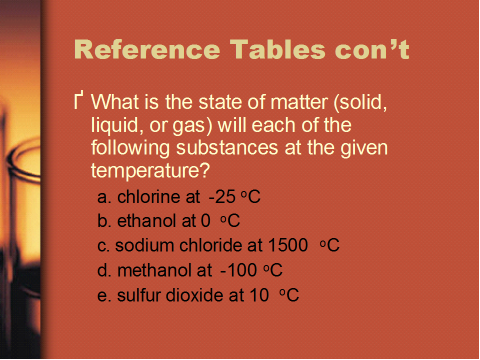 Answer: 		a. gas		b. liquid		c. gas		d. solid		e. gas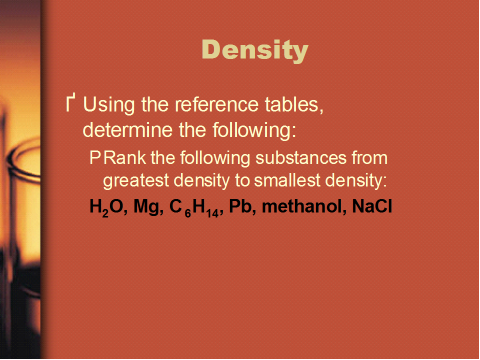 Answer: greatest to smallest:		Pb (lead)		NaCl (sodium chloride)		Mg (Magnesium)		H2O 		Methanol (CH3OH)		Hexane (C6H14)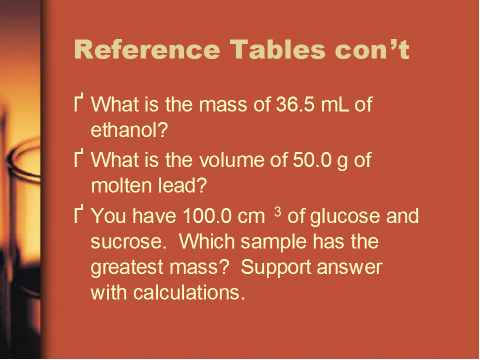 Answers: Mass of ethanol: 28.81 gramsD=m/v.7893 g/cm3 = m/36.5mLVolume of lead: 4.41 mLD=m/v11.3437 g/cm3 = 50g/v11.3437(v)= 50gv= 50g/11.3437 g/cm3Glucose has a greater mass than Sucrose:Sucrose: 1.27 g/cm3 = m/100 cm3 								msucrose= 127gD=m/vGlucose: 1.54 g/cm3 = m/100 cm3 								mglucose= 154gWithout calculations consider the relationship among Density, mass and volume. Considering the formula for Density: D=m/v, Density and volume have an inverse relationship. Density and mass a direct relationship. With volume of each substance the same, the substance with the greatest Density also has the greatest mass. 